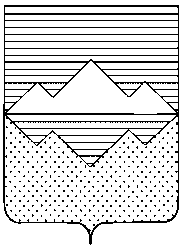 АДМИНИСТРАЦИЯ САТКИНСКОГО МУНИЦИПАЛЬНОГО РАЙОНАМУНИЦИПАЛЬНОЕ КАЗЕННОЕ УЧРЕЖДЕНИЕ «УПРАВЛЕНИЕ ОБРАЗОВАНИЯ»САТКИНСКОГО МУНИЦИПАЛЬНОГО РАЙОНА(МКУ «УПРАВЛЕНИЕ ОБРАЗОВАНИЯ»)ПРИКАЗот «24» марта 2017г. №210          г. Сатка«О проведении муниципального фестиваля авторской песни«Наполним музыкой сердца»»	На основании плана работы МКУ «Управление образования», положения, с целью популяризации авторской песни, раскрытия творческого потенциала педагогов, школьников и студентовприказываюПровести муниципальный фестиваль авторской песни на основании положения 25 апреля в 14-00 часов на базе ООО «Саттурн».Руководителям образовательных организаций:принять в работу положение о проведении фестиваля (приложение 1);создать условия для участия обучающихся и музыкальных руководителей в фестивале;в срок до 15 апреля 2017 года в МБУДО «ЦДТ» представить документы на участие и оргвзнос (по положению).Субботиной Е.Ю., заместителю по молодежной политике, создать организационные условия для проведения конкурса.Ворониной Е.Ю., директору МБУДО «ЦДТ»:создать организационно-технические и методические условия для проведения фестиваля-конкурса; создать экспертную комиссию;протокол проведения муниципального этапа конкурса предоставить до 30 апреля 2017 года.Контроль исполнения приказа возложить на Субботину Е.Ю.Начальник                                                                          			             Е.Ю.БарановаЕ.Ю.Субботина, 3-32-36 Рассылка: ОО, в дело, исполнителюПРОЕКТ ПОЛОЖЕНИЯо проведенииXIV-го  открытого детско-молодёжногофестиваля-конкура авторской песни «Наполним музыкой сердца!»Саткинского муниципального районаЦель:Создание условий для социализации и саморазвития детей, поддержка семьи. Задачи:- сохранение традиций проведения детских и молодежных фестивалей авторской песни;- выявление и поддержка детей, подростков, молодежи, проявляющих интерес к авторской песне и музыкальному творчеству;- расширение контактов между творческими коллективами, занимающимися в жанре авторской песни; - пропаганда жанра авторской песни в среде творческой молодёжи;- поддержка семейного творчества.Организатор фестиваля:МКУ «Управление образования», МБУДО «Центр детского творчества», МБУ «ЦРТ СМР». Участники:Учащиеся образовательных организаций, объединения и клубы авторской песни Саткинского муниципального  района, горнозаводской зоны, семейные  коллективы.Категории участников:младшая группа - 7 - 12 лет;   средняя группа - 13 - 17 лет;  старшая группа – 18 – 21 год; семейные ансамбли. Жюри:Состав жюри формирует оргкомитет фестиваля-конкурса из числа педагогов дополнительного образования, преподавателей музыки, авторов-исполнителей.Финансирование:Расходы, связанные с организацией и проведением фестиваля, несет оргкомитет.Транспортные расходы - за счет участников или командирующих организаций.Предполагается взнос на организационные расходы с участников фестиваля: 100р. – солист, дуэт (с каждого); 300р. – коллектив от 3-х человек.Приветствуется помощь спонсоров и партнёров. Время, место и порядок проведения:Фестиваль-конкурс (далее - фестиваль) состоится  25 апреля 2017 года в 14-00 часов в ООО «Саттурн».13.00 – 13.50 - встреча, размещение, регистрация участников;14.00 - открытие фестиваля, I отделение;15.00 - перерыв;15.20 - II-е отделение;16.20 - совещание жюри; 17.00 -  церемония награждения.  Условия участия:1. Предварительную, устную, заявку необходимо сделать по тел.: 8.(35161)  3-17-35до 1 апреля 2017г.2. Основная, в письменном виде,  заявка и организационный взнос (с участников Саткинского района) принимаются до 10 апреля 2017г.  (приложение 1): 1. по электронной почте: cdt12a@yandex.ru (с указанием темы письма: ФАП – 2017. Заявка. Название ОУ), тел.: 8 (35161) 3-17-35. Во избежание недоразумений необходимо уведомить организаторов об отправке документа по эл. почте и убедиться в его получении по телефону. 2. по адресу:  г.Сатка, ул.40 лет Победа, д.12а,  МБУДО «Центр детского творчества», 3. К исполнению принимаются 1-2 песни от одной «творческой единицы» (количество исполняемых произведений определяет оргкомитет в зависимости от количества заявок).  4. Песни, представленные на конкурс, должны максимально соответствовать жанру «авторская песня» (самодеятельная, туристская, бардовская) военно-патриотической, гражданской, лирической тематики, песни-шутки и т.д., а также песни собственного сочинения. 5. Репертуар может повторяться не ранее, чем через 3 года.6. Музыкальное сопровождение - гитара или гитара в сочетании с другими акустическими инструментами. Фонограммы не допускаются. 7. Жюри оценивает полноту раскрытия темы, оригинальность подачи, качество стихов и музыки, уровень исполнительского мастерства каждой категории участников по номинациям:- «Автор - исполнитель» (музыки;  стихов; полный автор);- «Исполнитель»; - «Дуэт»;- «Ансамбль»; - «Семейный ансамбль»;- «Ученик - учитель». 
Жюри фестиваля имеет право пересмотра и учреждения других номинаций. 8. К участию в фестивале допускаются участники, своевременно подавшие заявки (для авторов и авторов музыки - с приложением текстов исполняемых произведений).9.   Данное положение является приглашением - вызовом.10. Ответственность за жизнь и здоровье участников несут руководители делегаций.                   Награждение: Победители и призёры награждаются грамотами и дипломами.  Делегации могут приготовить для наиболее понравившегося участника (или коллектива) свой приз.Вопросы можно задать по тел.: 8.(35161) 3-17-35; 8.9080581813 (Спесивцева Ольга Васильевна),Приложение 1Заявка на участиев детско-юношеском фестивале авторской песни«Наполним музыкой сердца!» в 2016-2017 учебном году1. Образовательное учреждение.2. Название коллектива (кол-во участников) или  фамилия, имя  участников (солистов, дуэтов).3. Возраст участников.4. Общее кол-во участников делегации (детей и взрослых).5. Название песни, автор.6. Текст песни.7. Номинация.8. Продолжительность выступления.9. Фамилия, имя, отчество руководителя, контактный телефон.10. Необходимое оборудование.11.  Текст - представление участников из 2 - 4 предложений